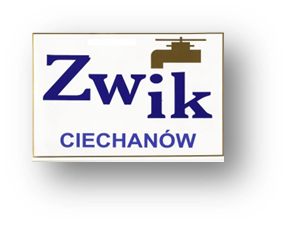 Załącznik nr 4 do SIWZ		Wykaz dostaw WYKAZ ZREALIZOWANYCH DOSTAW„Dostawa wapna palonego-mielonego, suchego, wysokoreaktywnego dla potrzeb Oczyszczalni Ścieków w Ciechanowie w latach 2018-2019”.Sygnatura sprawy: O/W3/6/2017Ja niżej podpisany /My niżej podpisani,……………………………………………………………………………………………………………………..……..…….………………………(pełna nazwa Wykonawcy)……………………………………………………………………………………………………………………..……..…….………………………( dokładny adres Wykonawcy, NIP, REGON)składając  ofertę w postępowaniu o udzielenie zamówienia publicznego na „Dostawa wapna palonego-mielonego, suchego, wysokoreaktywnego dla potrzeb Oczyszczalni Ścieków w Ciechanowie w latach 2018-2019”oświadczamy , że w okresie ostatnich 3 lat przed dniem wszczęcia postępowania zrealizowaliśmy następujące dostawy: ...................................dnia..............................	  miejscowość i data    ..................................................................						          Podpis/podpisy osoby/osób umocowanych prawnie do reprezentowania Wykonawcy   Rodzaj zamówieniaOpis- dokładny zakres dostawy1.Nazwa i adres podmiotu 
na rzecz którego wykonano dostawę Ilość dostarczonego wapna palonego, mielonego, wysokoreaktywnegoTermin realizacji[od mm-rrrr do mm-rrrr]Wartość umowy w zł netto Posiadane referencjeRodzaj zamówieniaOpis- dokładny zakres dostawNazwa i adres podmiotu 
na rzecz którego wykonano dostawę2.Ilość dostarczonego wapna palonego, mielonego, wysokoreaktywnego Termin realizacji[od mm-rrrr do mm-rrrr]Wartość umowy w zł nettoPosiadane referencjeRodzaj zamówieniaOpis- dokładny zakres dostawNazwa i adres podmiotu 
na rzecz którego wykonano dostawę3.Ilość dostarczonego wapna palonego, mielonego, wysokoreaktywnego Termin realizacji[od mm-rrrr do mm-rrrr]Wartość umowy w zł nettoPosiadane referencje